ЧЕРТКОВА МАРИНА ДМИТРИЕВНАУЧИТЕЛЬ АНГЛИЙСКОГО ЯЗЫКА АЛЕКСАНДРОВСКОГО КОМПЛЕКСА ШКОЛА – ЯСЛИ - ДЕТСКИЙ САДБУРЛИНСКОГО РАЙОНА ЗАПАДНО-КАЗАХСТАНСКОЙ ОБЛАСТИКАТЕГОРИЯ – УЧИТЕЛЬ ЭКСПЕРТSummative assessment for the unit “Living things”. Term 1 Grade 5Listening. Task 1. Go to the link to listen to the dialogue. (http://english2017.ru/audio-dialogues-about-pet-in-english   Dialogue №3A) Listen to the dialogue.  Listen to the recording twice.  Choose the correct answer.1. What is Olivia’s dog’s  name?A) SofyaB) SonyaC) Sonie D) Sophie2. What type is Olivia’s dog?A) bubleB) collieC) noddleD) poodle3. Why does Olivia prefer dogs?A) because they are much bigger.B) because they are much friendlier.C) because they are much nicer.D) because they are much stronger.B) Continue listening to recording and fill in the gaps with NO MORE THAN ONE WORD:4. I agree. Animals are __________________.  Both dogs and cats.5. Actually, I’m _________________to animals.6. That’s why I like ________________ more than animals.Speaking.Task 2.  Work in pairs, ask each other 5 questions, using the picture and the information  in the box. Swap the roles.(https://lizasenglish.ru/anglijskij-dlya-detej/tekst-opisanie-devochki.html)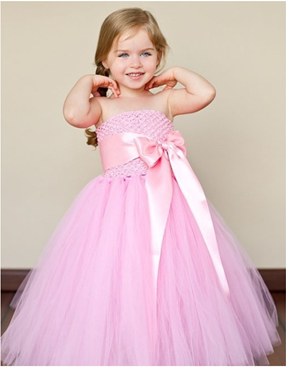 Rubrics for providing information to parents on the resultsof Summative Assessment for the unit “Living things”.Learner’s name	Transcript:Olivia: Oh, John! It’s great to see you here!John: Hi, Olivia! Is that your adorable dog?Olivia: Yes. Her name is Sophie.John: She’s so cute. What type?Olivia: Poodle. Do you want to hold her?John: No! I’m good. I just like to watch her.Olivia: Haha. Are you scared of dogs? Sophie will never bite you.John: OHHHH. No, thanks.Olivia: Alright.John: What’s happening?Olivia: Wow, what an adorable kitty! It’s lovely!John: Do you like cats too?Olivia: Of course! I’m an animal lover. But I like dogs more than cats. Cats are clean and lovely, but they are too independent. So I prefer dogs, which are much friendlier. What about you?John: I agree. Animals are lovely. Both dogs and cats. But for me there’s something else, I’m afraid.Olivia: What? What do you mean?John: Actually, I’m allergic to animals. ACHOO!Olivia: Oh, I’m so sorry! I understand now!John: That’s why I like plants more than animals.Дополнительная литература: Типовая учебная программа по предмету «Английский язык» для 5-9 классов уровня основного среднего образования  2021-2022 уч.годИнтернет ресурсы:(http://english2017.ru/audio-dialogues-about-pet-in-english   (https://lizasenglish.ru/anglijskij-dlya-detej/tekst-opisanie-devochki.html)Learning objectives: 5.2.4.1 understand the main points of supported extended talk on a range of general and curricular topics; 5.3.6.1 communicate meaning clearly at sentence level during, pair, group and whole class exchanges;Assessment criteria:identify the main  points of a supported  extended talk ask and answer questions at sentence level during, pair exchanges;Level of thinking skills:   Knowledge and comprehension    ApplicationDuration:   20  minutesName:   KateAge:      5 years, Eyes:     blueHair:     fair                    Dress:   pink Shoes:  black Character: kind, happy,  pollite  etc.Assessment criteriaTaskDescriptorMarkAssessment criteriaTaskA learnerMarkidentify the main  points of a supported  extended talk11) choose D1identify the main  points of a supported  extended talk12) choose D1identify the main  points of a supported  extended talk13) choose B1identify the main  points of a supported  extended talk1fills in the gap 4) with ‘lovely’1identify the main  points of a supported  extended talk1fills in the gap 5) with  ‘allergic ’1identify the main  points of a supported  extended talk1fills in the gap 6) with  ‘plants’1ask and answer questions at sentence level during, pair exchanges;2 asks at least 5 questions; 1ask and answer questions at sentence level during, pair exchanges;2 answers at least 5 questions; 1ask and answer questions at sentence level during, pair exchanges;2 uses appropriate  vocabulary on topic1ask and answer questions at sentence level during, pair exchanges;2 pronounces words  correctly.1Total marksTotal marksTotal marks10Assessment criteriaLevel of learning achievementsLevel of learning achievementsLevel of learning achievementsAssessment criteriaLowMiddleHighidentify the main  points of a supported  extended talkExperiences great difficulties in realizing of identifying  the main  points of a supported  extended talkMakes mistakes in recognizing the words:Sophie/ poodle/ friendlier.Makes mistakes  in writing of the words:  lovely/ allergic/ plantsCorrectly identifies words and completes the sentences ask and answer questions at sentence level during, pair exchanges;Has difficulties in asking and  answering questions.Uses inappropriate vocabularyPronounces words  incorrectlyMakes mistakes in completing sentences, in using topical vocabulary. Pronounce some words  incorrectly. Asks questions correctly.Answers all questions correctly.The speech is clear.Uses appropriate Grammar andtopical vocabulary.